Publicado en Feria Alimentaria 2016 el 12/04/2016 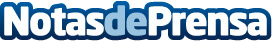 El Kimchi y otros sabores de Corea del Sur, presentes en Alimentaria 2016El estilo y el sabor de Corea del Sur estarán de nuevo presentes en la nueva edición de Alimentaria, que tendrá lugar en Fira Barcelona del 25 al 28 de abril. El Hallyu, la llamada Ola Coreana, que hace referencia al dinamismo y atractivo del país oriental, volverá a captar la atención de los visitantes al certamen alimentario. Los productos son típicos y afamados en la gastronomía coreana: setas de cardo, setas de Enoki, bebida contra la resaca, bebida de aloe vera, fideos, salsas o arroz pre-cocinadoDatos de contacto:Jordi AraPromocorea666832773Nota de prensa publicada en: https://www.notasdeprensa.es/el-kimchi-y-otros-sabores-de-corea-del-sur Categorias: Gastronomía Eventos Restauración http://www.notasdeprensa.es